01/11/2023https://bionexo.bionexo.com/jsp/comprar/c_rpdc_2_impressao.jsp?id=319333059RESULTADO – TOMADA DE PREÇON° 20231910TP22ERGO Instituto de Gestão e Humanização – IGH, entidade de direito privado e sem finslucrativos, classificado como Organização Social, vem tornar público o resultado daTomada de Preços, com a finalidade de adquirir bens, insumos e serviços para o ERG GOCidade para recebimento:ID :GOIÂNIA-Instituto de Gestão e Humanização, com endereço à Av. Perimetral, Qd. 37 Lt. 64 N°3193330591650 - St. Coimbra, Goiânia - GO, CEP: 74.530-026.FaturamentoMínimoValidade daPropostaCondições dePagamentoFornecedorPrazo de EntregaFretePapelaria Dinamica LtdaRua S 1 , 590 - Qd. 159 , GOIÂNIA2 dias apósconfirmaçãoR$ 100,0029/10/202330 ddlCIF-GOAdevenir Portes - (62) 3226-9300OBSERVAÇÕES:*FATURAMENTO: O fornecedor deve faturar o pedido, com vencimentono prazo acordado, em nome do INSTITUTO DE GESTÃO E HUMANIZAÇÃO-IGH CNPJ: 11.858.570/0002-14 AV PERIMETRAL S/N QUADRA 37 LOTE 74PreçoUnitario doÍtem - R$Prog.EntregaValor Total doÍtem - R$Descrição do ProdutoCódigoFabricanteEmbalagemQuantidadeExcluirCAIXAARQUIVO MORTOPAPELAO -ARQUIVO37253 POLIONDA UNITARIO 70R$R$3,0500 213,5000UNIDADE-POLIBRASBOBINATERMOSSENSIVELP/PONTOBOBINAPONTO57X300 -R$R$37491UN6ELETRONICO22,5000 135,000057MMX300 -UNIDADEMAXPRINTFITA ADESIVAEMPACOTADORATRANSP.MONOFACE 45X45(EMBALADORA) -ROLO COMFITAEMPAC.725 TRANSP. UNITARIO 65X45 -ADERER$R$13,1000 18,60004DIMENSOES DE5MM X 45 M - ROLO4R$67,1000Total3https://bionexo.bionexo.com/jsp/comprar/c_rpdc_2_impressao.jsp?id=3193330591/3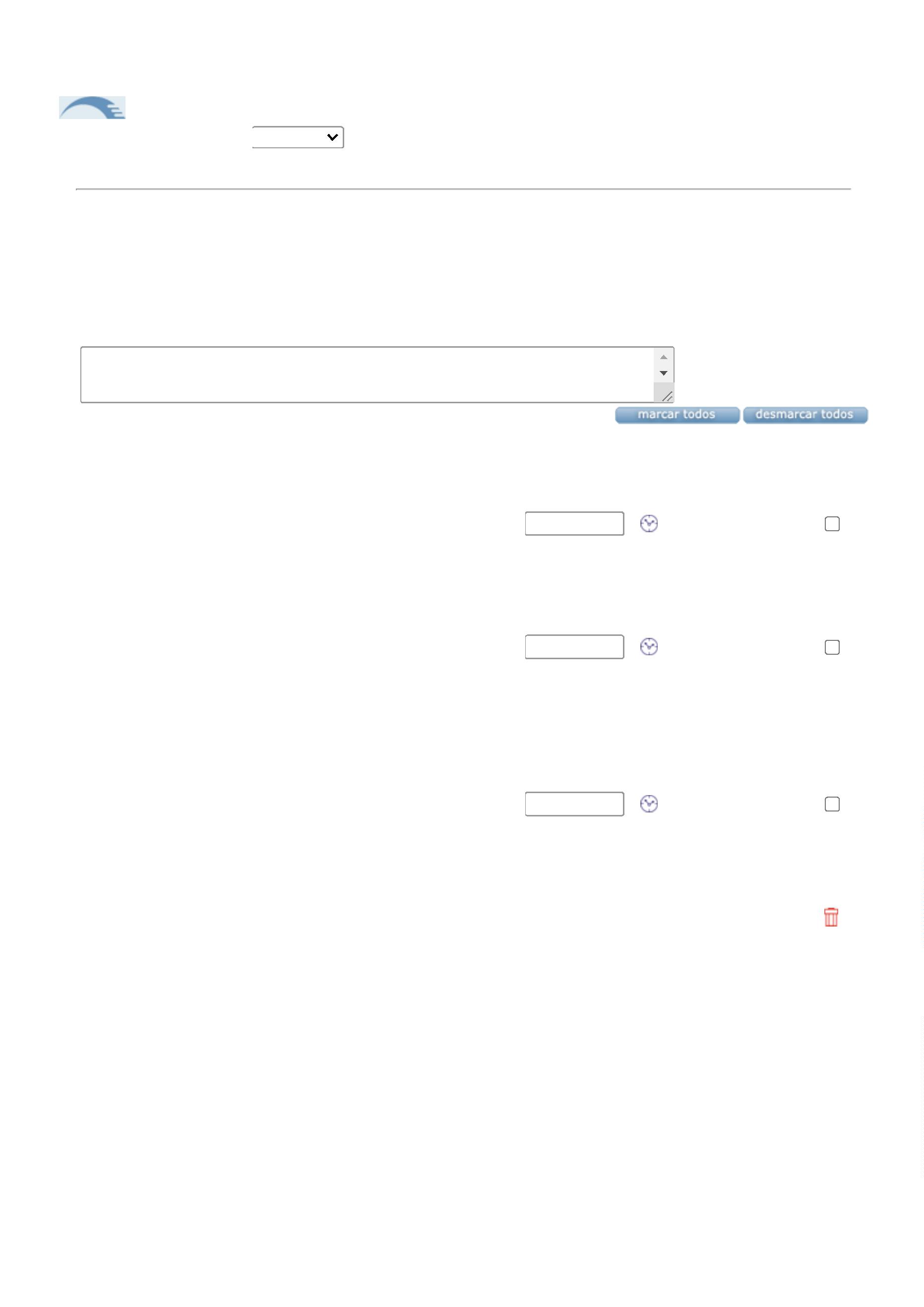 01/11/2023https://bionexo.bionexo.com/jsp/comprar/c_rpdc_2_impressao.jsp?id=319333059CondiçõesdePagamentoFaturamentoMínimoValidade daPropostaFornecedorPrazo de EntregaFretePapelaria Shalon EireliAv Mangueira S/n Vila Alzira Aparecida DeGoiania-goiás , 0 - , GOIÂNIA - GOCarlos Alberto Porto Queiroz Salatiel - (62) 3283-R$2 dias após30 ddl -Boleto08/11/2023CIF200,00 confirmação2680OBSERVAÇÕES:*FATURAMENTO: O fornecedor deve faturar o pedido, com vencimentono prazo acordado, em nome do INSTITUTO DE GESTÃO E HUMANIZAÇÃO-IGH CNPJ: 11.858.570/0002-14 AV PERIMETRAL S/N QUADRA 37 LOTE 74PreçoUnitario doÍtem - R$Prog.EntregaValor Total doÍtem - R$Descrição do ProdutoCódigoFabricanteEmbalagemQuantidadeExcluirCANETAESFEROGRAFICAAZUL - 1 -CANETAESFEROGRAFICA 16615AZUL - UNIDADER$R$1640,5600 3,3600MASTERCANETACANETAR$R$ESFEROGRAFICA 30858 ESFEROGRAFICA110,5600 2,2400PRETA - UNIDADEPRETA - MASTERCANETAESFEROGRAFICAVERMELHA -UNIDADECANETAESFEROGRAFICACOMPACTOR -COMPACTORR$R$465430,5600 2,2400COLA BASTAO 21GR - UNIDADECOLA BASTAO22G - brwR$R$37609111,8600 5,5800CRACHÁ COMPRENDEDORJACARÉJACARE PARACRACHA - ACPR$R$428731001,0000 100,0000FITA DUREX 12MMX 30M -> EMPLASTICO TIPOCELOFANEMONOFACETRANSPARENTEACRILICO. - ROLOFita Durex12x30mm -EURECELR$R$19911221,2900 2,5800194LIVROPROTOCOLOR$R$LIVRO PROTOCOLODECORRESPONDÊNCIAC/ 100 FLS ->11,8000 23,6000100FLS - SDCOSTURADAS EPAGINADAS, EMPAPEL SULFITE,GRAMATURA65G/M2, DIMENSÕES210MM X 140MM;CAPA EM PAPELÃOREVESTIDOC/PAPEL OFF-SETPLASTIFICADA.FOLHAS DIVIDIDASEM 5 CAMPOS P/https://bionexo.bionexo.com/jsp/comprar/c_rpdc_2_impressao.jsp?id=3193330592/3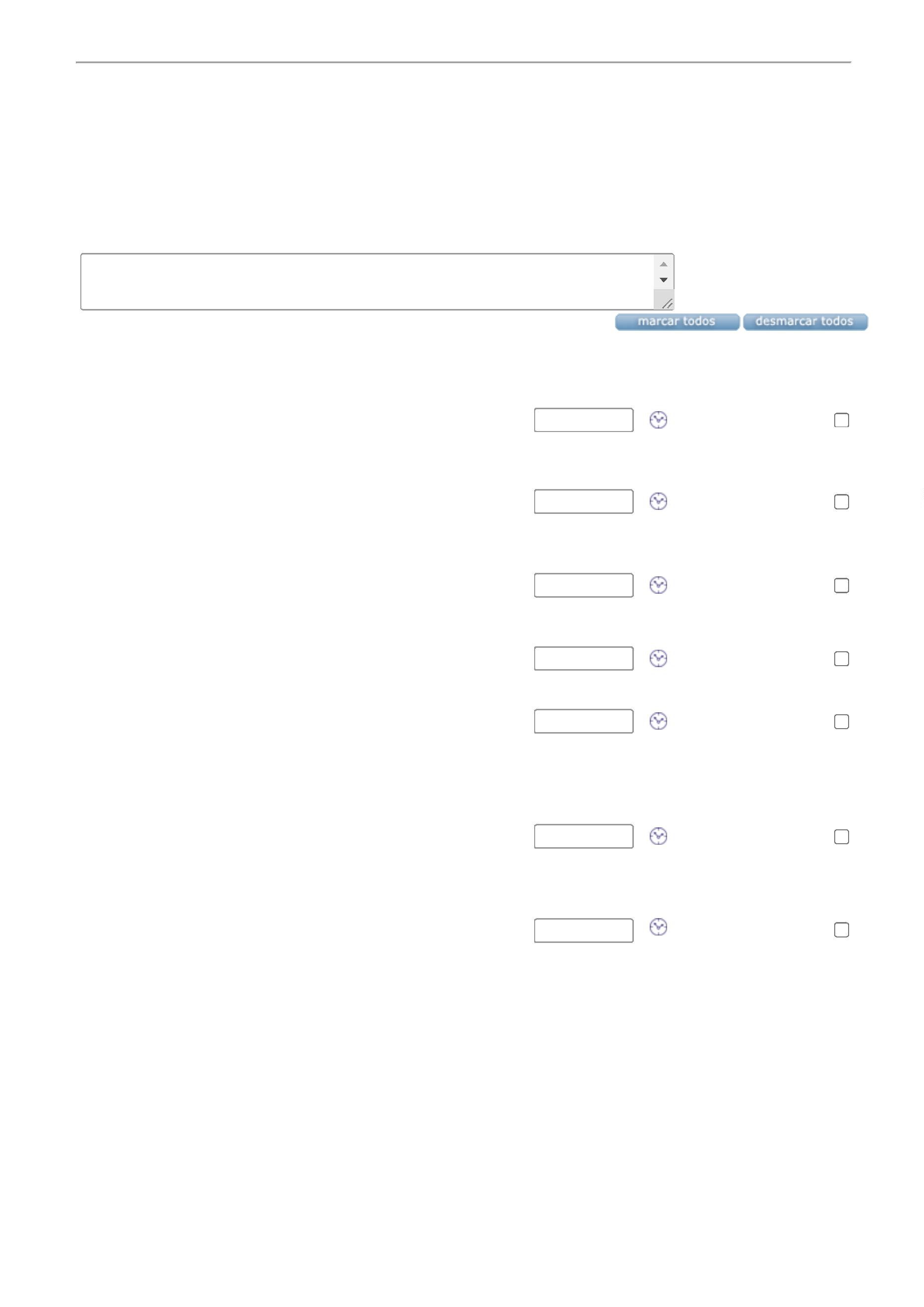 01/11/2023https://bionexo.bionexo.com/jsp/comprar/c_rpdc_2_impressao.jsp?id=319333059ENCAMINHAMENTODECORRESPONDÊNCIACONTENDO;DESTINATÁRIO,ENDEREÇO,NUMERO, D ATA DORECEBIMENTO,CAMPO P/ASSINATURA OUCARIMBO E CAMPOPARA DESCRIÇÃOCONTENDO NOMÍNIMO 5 LINHAS.MARCADOR DETEXTOPERMANENTEPRETO CD -UNIDADEMARCADORQUADROBRANCO CORPRETO - BRWR$R$4009811551,7000 8,5000PASTA LPLASTICOTRANSPARENTE-> DIMENCOES230 X 330MM, EMPLASTICOPASTA L PLASTICOTRANSPARENTE ->DIMENÇÕES 230 XR$R$1962330MM, EM0,7400 3,7000PLASTICO FOSCO -UNIDADEFOSCO -UNIDADE - ACPR$51,8000Valor inferior ao faturamento mínimo.Total1R$18,9000Total Geral: R$5LUCAS AUGUSTOVITORINOAssinado de forma digital porLUCAS AUGUSTO VITORINODados: 2023.11.01 15:37:13-03'00'https://bionexo.bionexo.com/jsp/comprar/c_rpdc_2_impressao.jsp?id=3193330593/3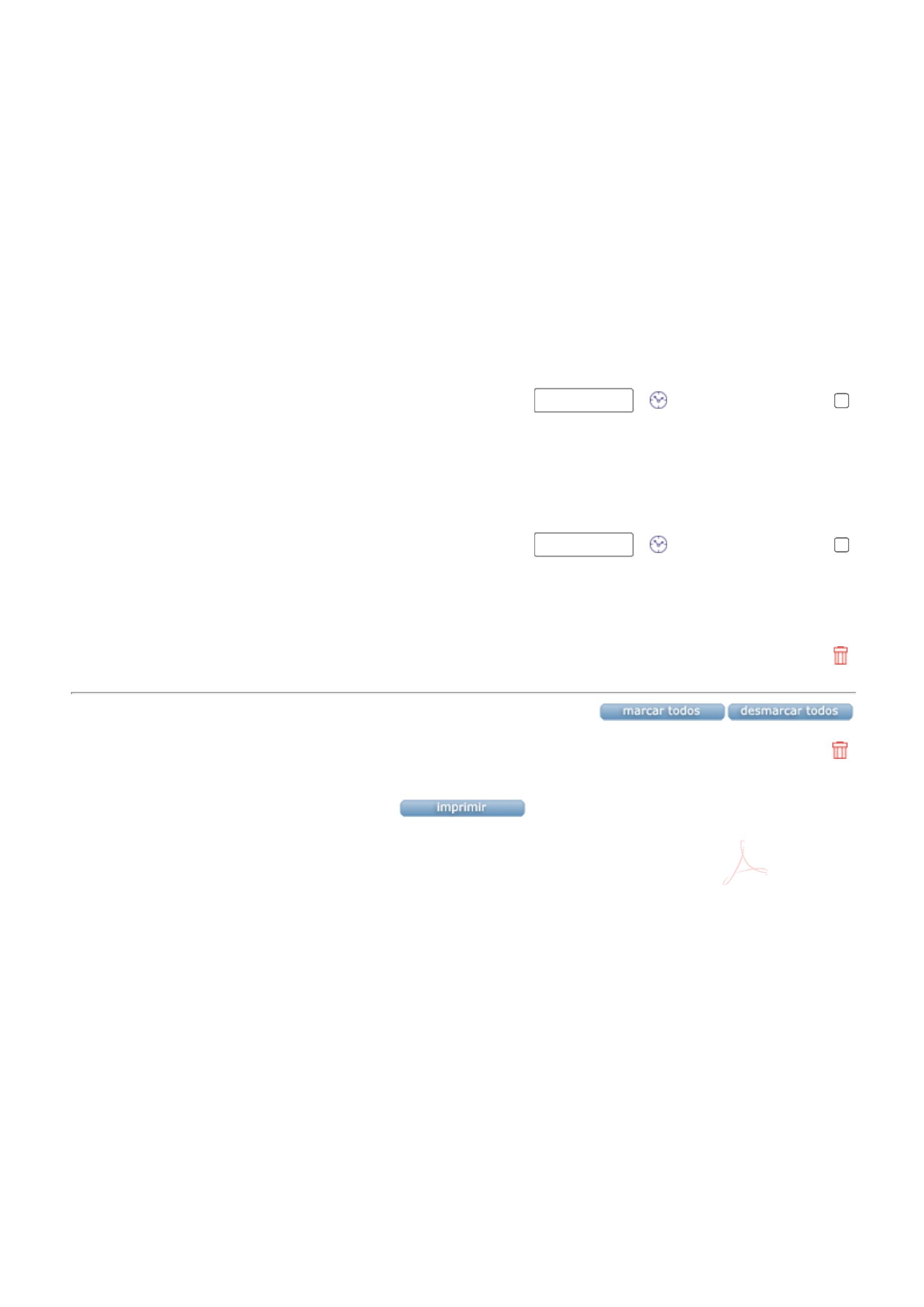 